PROJEKT REMONTU NAWIERZCHNI BOISKA PRZY SZKOLE PODSTAWOWEJ NR 1 W PIASTOWIEWarszawa, 15.09.2022Adres inwestycji:Dz. nr. 284, obręb 0006ul. Józefa Brandta 22, 05-820 PiastówInwestor:Główna Jednostka projektowa:Główna Jednostka projektowa:Główna Jednostka projektowa: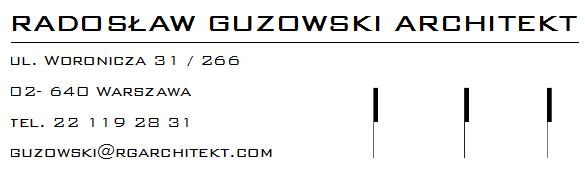 